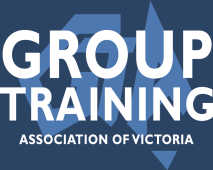 Attendance Robin Goodwill	 (Chair)		Mark Knox	Dean Luciani 		Gary Workman  Apologies  Declaration: Conflict of Interest Minutes from previous Audit committee meeting. (15 April 2015) Review P&L and Balance sheet reports (End of April 2015) 2014/15 YTD reports	Preliminary 2015-16 Budget GTAV Policy and risk management review  (refer to updated version of GTAV policies and Risk Management – refer to Board meeting papers)(as per calendar review) (Individual directors to review and provide feedback/ comments)GTAV Annual Membership Fees – Policy 15. Proposal for membership increase to be in line with Dec- Dec (2014) CPI 1.7%. GTAV Projects Update (All current projects are being delivered on time and budget).ISC (Corrections Victoria – Industry Skills Centre – Pre and Post release support)All current project milestones are being met as at 1 May 2015. GTAV working with department on current contract – no word as yet on process of a new contract/tender (current agreement until end of December 2016). New Jobactive (employment services) contractors may have an impact on current CVGT Field officers engaged by GTAV. GTAV to monitor support required over the coming months. Small Business SuccessMapAll current project milestones are being met as at 1 May 2015. (CQ working directly with consultants and members to ensure all project reporting requirements are to the standard required and completed on time.
GTAV currently have 91 SBSM businesses approved in total as at 5 May 2015.Other business Remuneration Committee (DL, RG, FOC) GW performance review Next Meeting 5.00pm Thursday 18 June  (Audit committee and Board meeting)Atura – GTAV midyear conference venue  678 Dean Street Albury. 